ФЕДЕРАЛЬНОЕ АГЕНТСТВО ЖЕЛЕЗНОДОРОЖНОГО ТРАНСПОРТА Федеральное государственное бюджетное образовательное учреждение высшего профессионального образования«Петербургский государственный университет путей сообщения Императора Александра I»(ФГБОУ ВПО ПГУПС)Кафедра «Инженерная геометрия и графика»РАБОЧАЯ ПРОГРАММАдисциплины«ИНЖЕНЕРНАЯ ГРАФИКА»  (Б1.Б.8)для направления08.03.01  «Строительство» по профилю «Автомобильные дороги и аэродромы»Форма обучения – очная.Санкт-Петербург2015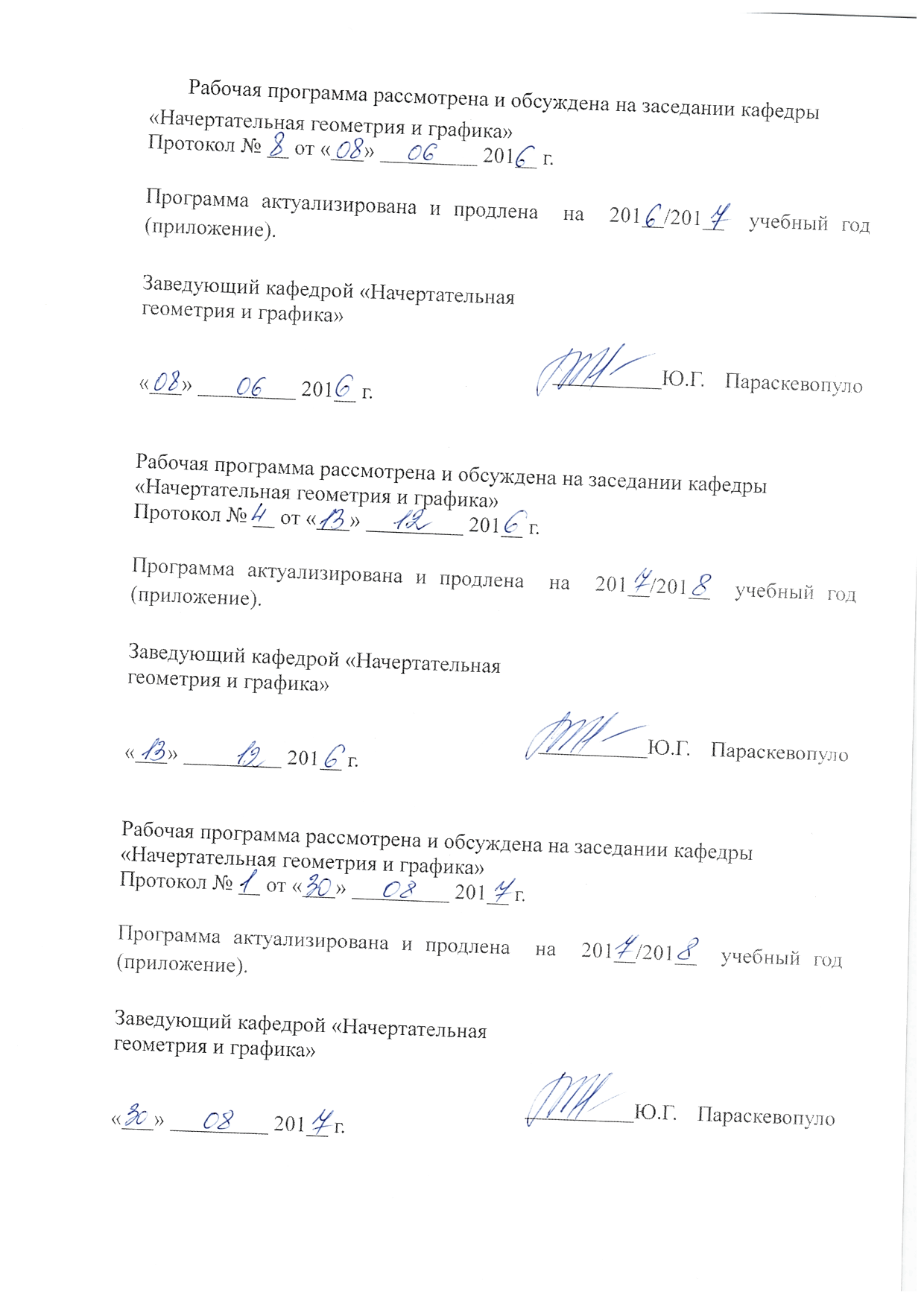 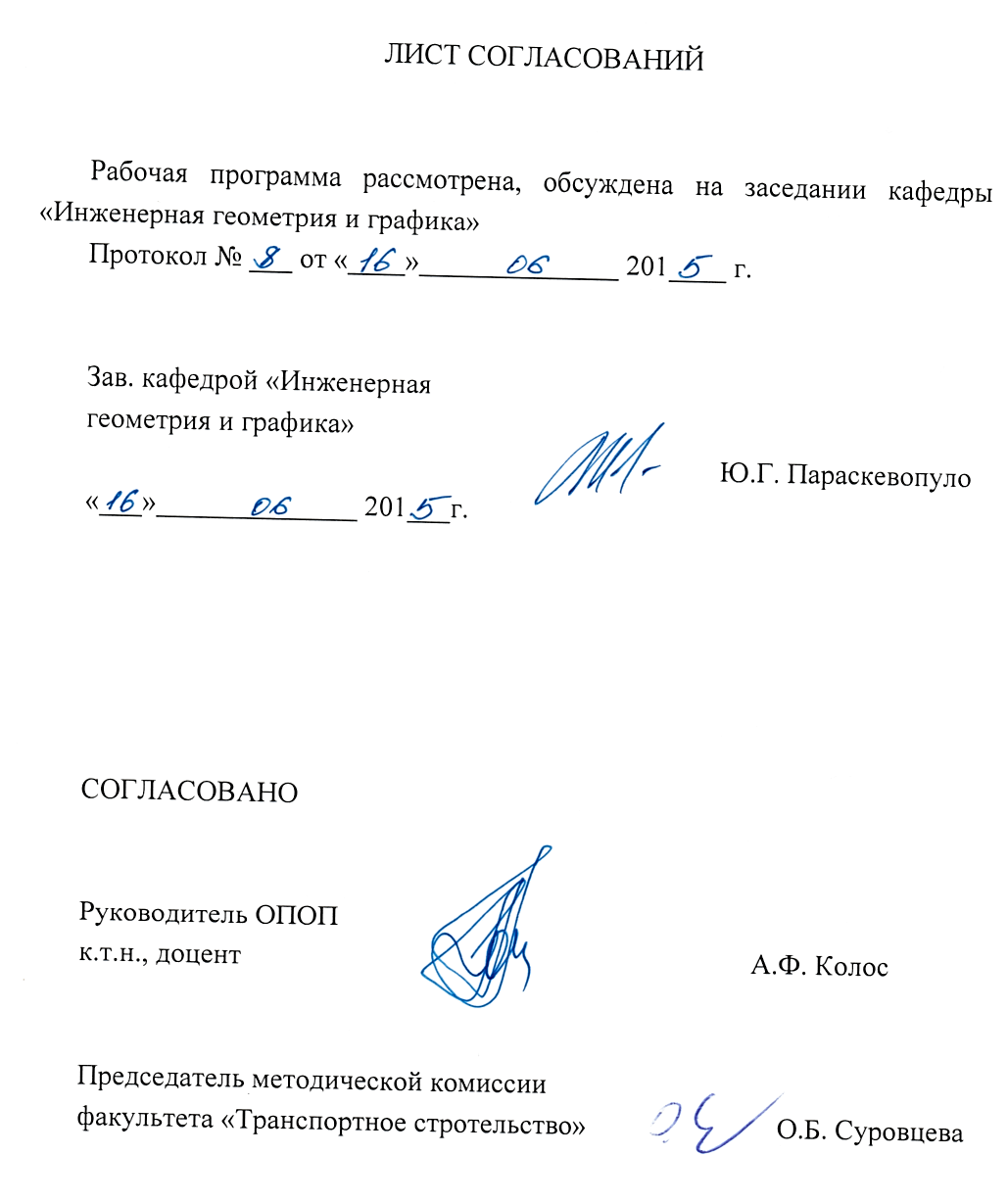 1. Цели и задачи дисциплиныРабочая программа составлена в соответствии с ФГОС ВО, утвержденным «12» марта 2015г., приказ №201 по направлению 08.03.01«Строительство», по дисциплине «Инженерная графика»           Целью изучения дисциплины «ИНЖЕНЕРНАЯ ГРАФИКА» является развитие пространственного представления и конструктивно-геометрического мышления, способностей к анализу и синтезу пространственных форм и отношений на основе геометрических моделей пространства, практически реализуемых в виде чертежей технических объектов, а также соответствующих технических процессов и зависимостей.      Для достижения поставленных целей решаются следующие задачи:- выработка знаний, умений и навыков, необходимых студентам для выполнения и чтения технических чертежей различного назначения, выполнения эскизов деталей, составления конструкторской и технической документации производства с применением прикладных компьютерных программ;- обеспечить будущим специалистам знание общих методов: построения и чтения чертежей, решения разнообразных инженерно-геометрических задач, возникающих в процессе проектирования, конструирования, изготовления и эксплуатации различных технических и других объектов, сбора, передачи, обработки и накопления (графической и геометрической) информации с применением прикладных компьютерных программ.2. Перечень планируемых результатов обучения по дисциплине, соотнесенных с планируемыми результатами освоения основной профессиональной образовательной программыПланируемыми результатами обучения по дисциплине являются: приобретение знаний, умений, навыков.В результате освоения дисциплины обучающийся должен:ЗНАТЬ:- основные законы геометрического формирования, построения и взаимного пересечения моделей плоскости и пространства, необходимые для выполнения и чтения чертежей зданий, сооружений и деталей конструкций, составления конструкторской документации с использованием нормативных документов.УМЕТЬ:- воспринимать оптимальное соотношение частей и целого на основе графических моделей, практически реализуемых в виде чертежей конкретных пространственных объектов, деталей и конструкций.ВЛАДЕТЬ:- графическими способами решения метрических задач пространственных объектов на чертежах, методами проецирования и изображения пространственных форм на плоскости проекции, способностью  оформлять и контролировать соответствие разрабатываемой документации заданию, стандартам  и другим нормативным документам.Приобретенные знания, умения, навыки, характеризующие формирование компетенций, осваиваемые в данной дисциплине, позволяют решать профессиональные задачи, приведенные в соответствующем перечне по видам профессиональной деятельности в п. 2.4 основной профессиональной образовательной программы (ОПОП). Изучение дисциплины направлено на формирование следующих общепрофессиональных компетенций (ОПК):- овладение основными законами геометрического формирования, построения и взаимного пересечения моделей плоскости и пространства, необходимыми для выполнения и чтения чертежей зданий, сооружений, конструкций, составления конструкторской документации и деталей (ОПК-3);Изучение дисциплины направлено на формирование следующих профессиональных компетенций (ПК), соответствующих виду профессиональной деятельности, на который ориентирована программа бакалавриата: изыскательская и проектно-конструкторская деятельность:- способность  проводить предварительное технико-экономическое обоснование проектных решений, разрабатывать проектную и рабочую документацию, оформлять законченные проектно- конструкторские работы, контролировать соответствие разрабатываемых проектов и технической документации заданию, стандартам, техническим условиям и другим нормативным документам (ПК-3);  Область профессиональной деятельности обучающихся, освоивших данную дисциплину, приведена в п. 2.1 ОПОП.Объекты профессиональной деятельности обучающихся, освоивших данную дисциплину, приведены в п. 2.2 ОПОП.3. Место дисциплины в структуре основной профессиональной образовательной программыДисциплина «ИНЖЕНЕРНАЯ ГРАФИКА» (Б1.Б.8) относится к базовой части и является  обязательной дисциплиной  обучающегося.4. Объем дисциплины и виды учебной работыДля очной формы обучения:5. Содержание и структура дисциплины5.1 Содержание дисциплины5.2 Разделы дисциплины и виды занятийДля очной формы обучения:6. Перечень учебно-методического обеспечения для самостоятельной работы обучающихся по дисциплине7. Фонд оценочных средств для проведения текущего контроля успеваемости и промежуточной аттестации обучающихся по дисциплинеФонд оценочных средств по дисциплине является неотъемлемой частью рабочей программы и представлен отдельным документом, рассмотренным на заседании кафедры и утвержденным заведующим кафедрой.8. Перечень основной и дополнительной учебной литературы, нормативно-правовой документации и других изданий, необходимых для освоения дисциплины8.1 Перечень основной учебной литературы, необходимой для освоения дисциплины1.	Тарасов, Б.Ф. Начертательная геометрия. [Электронный ресурс] : учеб. / Б.Ф. Тарасов, Л.А. Дудкина, С.О. Немолотов. — Электрон. дан. — СПб. : Лань, 2012. — 256 с. — Режим доступа: http://e.lanbook.com/book/3735 — Загл. с экрана.8.2 Перечень дополнительной учебной литературы, необходимой для освоения дисциплины            1.    Проекционное черчение [Текст] : учебное пособие / Л. А. Дудкина [и др.]. - СПб. : ПГУПС, 2011. - 39 с. : ил.	2. Тарасов  Б. Ф.     Методы изображения в транспортном строительстве [Текст] : учеб. пособие для вузов / Тарасов Б. Ф. ; ЛИИЖТ. - Л. : Стройиздат, 1987. - 248 с. : ил. 8.3 Перечень нормативно-правовой документации, необходимой для освоения дисциплиныПравила выполнения чертежей: [сб. гос. стандартов] – М.: изд. стандартов, 2011. (Единая система конструкторской документации);ГОСТ 5264-80(1993) «Ручная дуговая сварка. Соединения сварные. Основные типы, конструктивные элементы и размеры» (С изменение №1). [Электронный ресурс]. - М.: Стандартинформ, 2010.-35с.8.4 Другие издания, необходимые для освоения дисциплины1. Методические указания к решению задач по курсу "Начертательная геометрия" [Текст] / ПГУПС, каф. "Начертат. геометрия и графика"; сост. К. А. Галинский. - СПб. : ПГУПС, 2000 - . Ч.1. - 2000. - 29, включ. обл. с. : ил.2. Методические указания к решению задач по курсу "Начертательная геометрия" : метод. указания. Ч. 2 / ПГУПС, каф. "Начертат. геометрия и графика" ; сост.: С. О. Александров, К. А. Галинский. - СПб. : ПГУПС, 2002. - 27 с. : ил. 3. Проектирование земляных сооружений в проекциях с числовыми отметками [Текст] : методические указания / ПГУПС, каф. "Начертат. геометрия и графика" ; сост.: Тарасов Б. Ф., Е. В. Черменина. - СПб. : ПГУПС, 2003. - 33 с. : ил. 4.  Сварной узел [Текст] : методические указания / сост.: Л. А. Дудкина [и др.]. - СПб. : ПГУПС, 2006. - 27 с. : ил. 9. Перечень ресурсов информационно-телекоммуникационной сети «Интернет», необходимых для освоения дисциплиныЛичный кабинет обучающегося и электронная информационно-образовательная среда. [Электронный ресурс]. – Режим доступа: http://sdo.pgups.ru/ (для доступа к полнотекстовым документам требуется авторизация).Профессиональные справочные системы Техэксперт–электронный фонд правовой и нормативно-технической документации [Электронный ресурс].  Режим доступа: http://www.cntd.ru/, свободный— Загл. с экрана;Консультант плюс. Правовой сервер [Электронный ресурс]. Режим доступа:  http://www.consultant.ru/, свободный. — Загл. с экрана.Бесплатная библиотека документов [Электронный ресурс] – Режим доступа: http://norm-load.ru, свободный. — Загл. с экрана.Федеральное агентство по техническому регулированию и метрологии (РОССТАНДАРТ). Официальный сайт [Электронный ресурс]. Режим доступа:  www.gost.ru/wps/portal, свободный. — Загл. с экрана.10. Методические указания для обучающихся по освоению дисциплиныПорядок изучения дисциплины следующий:Освоение разделов дисциплины производится в порядке, приведенном в разделе 5 «Содержание и структура дисциплины». Обучающийся должен освоить все разделы дисциплины с помощью учебно-методического обеспечения, приведенного в разделах 6, 8 и 9 рабочей программы. Для формирования компетенций обучающийся должен представить выполненные типовые контрольные задания или иные материалы, необходимые для оценки знаний, умений, навыков и (или) опыта деятельности, предусмотренные текущим контролем (см. фонд оценочных средств по дисциплине).По итогам текущего контроля по дисциплине, обучающийся должен пройти промежуточную аттестацию (см. фонд оценочных средств по дисциплине).11. Перечень информационных технологий, используемых при осуществлении образовательного процесса по дисциплине, включая перечень программного обеспечения и информационных справочных системПри осуществлении образовательного процесса по дисциплине используются следующие информационные технологии:технические средства (персональные компьютеры, проекторы);методы обучения с использованием информационных технологий (компьютерное тестирование, демонстрация мультимедийных материалов).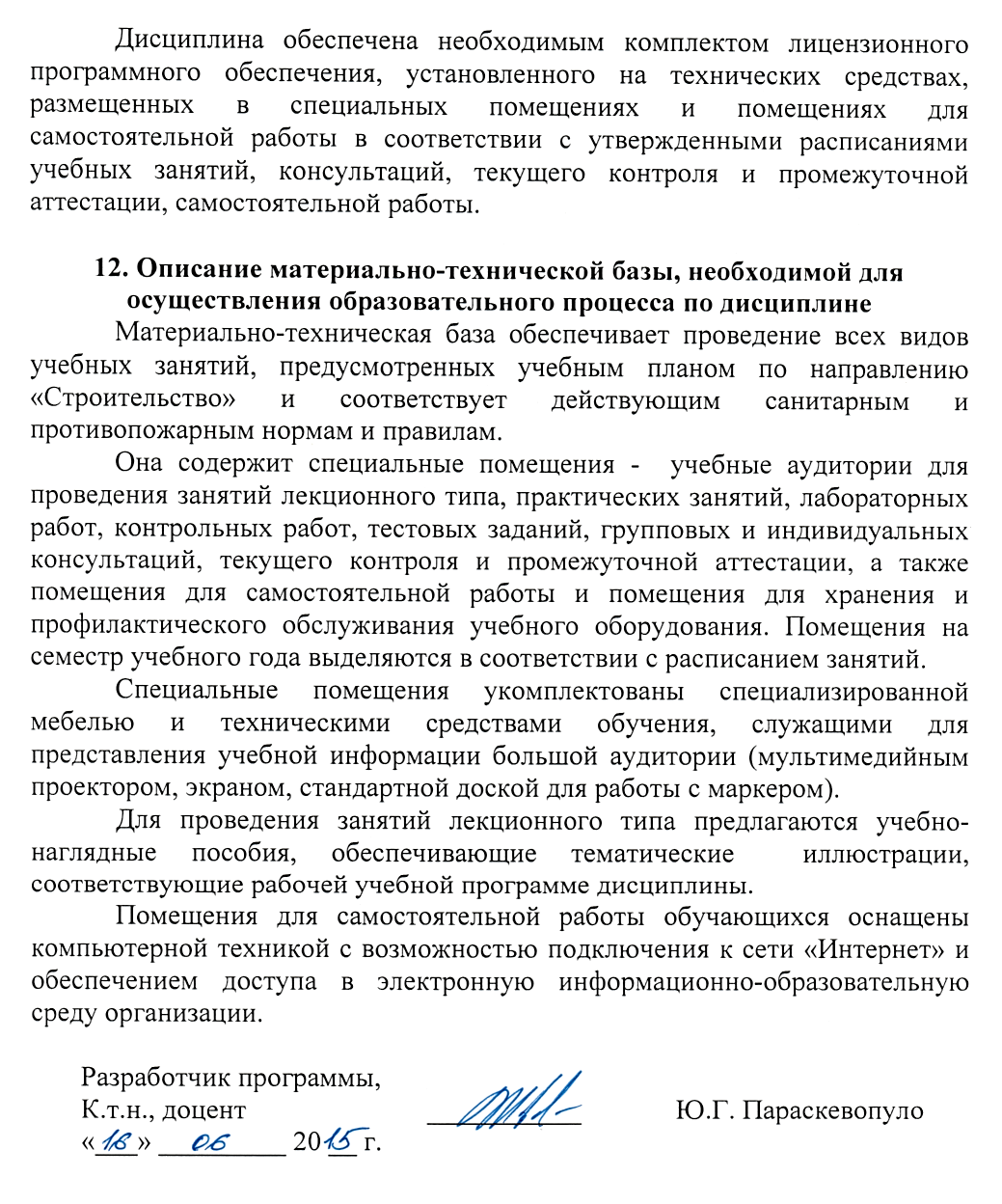 Вид учебной работыВсего часовСеместрСеместрВид учебной работыВсего часов12Контактная работа (по видам учебных занятий)           683632В том числе:лекции (Л)    18     18-практические занятия (ПЗ)34     18      16лабораторные работы (ЛР)16-      16Самостоятельная работа (СРС) (всего)763640Контроль---Форма контроля знанийзачетзачетОбщая трудоемкость: час / з.е.144/472/272/2№ п/пНаименование раздела дисциплиныСодержание раздела1Начертательная геометрияВедение. Предмет начертательной геометрии. Проекционный метод отображения пространства на плоскость. Центральное, параллельное и ортогональное проецирование.  Основные виды обратимых изображений: комплексный чертеж Монжа, аксонометрический чертеж. Задание точки.   Прямая.  Изображение пересекающихся, параллельных и скрещивающихся прямых.  Плоскость.  Главные линии в плоскости. Частные положения плоскости. Пересечение  двух плоскостей. Образование поверхностей. Многогранники. Сфера. Коническая и цилиндрическая поверхности вращения.  Принадлежность точки и линии поверхности. Конструирование отсека поверхности. Пересечение поверхностей вращения плоскостью  частного положения. Пересечение гранной поверхности плоскостью частного положения. Пересечение прямой с поверхностью. Пересечение кривых поверхностей.2Проекционное черчениеСтандарты ЕСКД. Проекционное черчение. Изображение и обозначение деталей. Аксонометрические проекции. Сечения и разрезы.3Построение теней в ортогональных и аксонометрических проекцияхОсновные понятия. Тень от точки, от прямых, от плоских фигур, от многогранников, от поверхностей вращения. 4Сварной узелИзучение ГОСТ 5264-80(1993)«Ручная дуговая сварка. Соединения сварные. Основные типы, конструктивные элементы и размеры».Эскизы, спецификация, сборочный чертеж.5Проектирование земляных сооружений в проекциях с числовыми отметкамиМетод проекций с числовыми отметками. Основные понятия. Задание основных геометрических фигур. Решение позиционных задач. Определение линии нулевых работ. Проектирование откосов выемки и насыпи. Построение профиля топографической поверхности и земляного сооружения.№ п/пНаименование раздела дисциплиныЛПЗЛРСРС1Начертательная геометрия1212-242Проекционное черчение66-123Построение теней в ортогональных и аксонометрических проекциях-6-104Сварной узел--16165Проектирование земляных сооружений в проекциях с числовыми отметками-10-14ИтогоИтого18341676№п/пНаименование раздела дисциплиныПеречень учебно-методического обеспечения11Начертательная геометрияТарасов, Б.Ф. Начертательная геометрия. [Электронный ресурс] : учеб. / Б.Ф. Тарасов, Л.А. Дудкина, С.О. Немолотов. — Электрон. дан. — СПб. : Лань, 2012. — 256 с. — Режим доступа: http://e.lanbook.com/book/3735 — Загл. с экрана.22Проекционное черчение1. Проекционное черчение [Текст] : учебное пособие / Л. А. Дудкина [и др.]. - СПб. : ПГУПС, 2011. - 39 с. : ил.2. Правила выполнения чертежей: [сб. гос. стандартов] – М.: изд. стандартов, 2011. (Единая система конструкторской документации).33Построение теней в ортогональных и аксонометрических проекцияхТарасов  Б. Ф.     Методы изображения в транспортном строительстве [Текст] : учеб. пособие для вузов / Тарасов Б. Ф. ; ЛИИЖТ. - Л. : Стройиздат, 1987. - 248 с. : ил. 44Сварной узелСварной узел [Текст] : методические указания / сост.: Л. А. Дудкина [и др.]. - СПб. : ПГУПС, 2006. - 27 с. : ил. 55Проектирование земляных сооружений в проекциях с числовыми отметкамиПроектирование земляных сооружений в проекциях с числовыми отметками [Текст] : методические указания / ПГУПС, каф. "Начертат. геометрия и графика" ; сост.: Тарасов Б. Ф., Е. В. Черменина. - СПб. : ПГУПС, 2003. - 33 с. : ил.